附件：课程名称《质量管理小组活动中级推进者》培训班《质量管理小组活动中级推进者》培训班《质量管理小组活动中级推进者》培训班《质量管理小组活动中级推进者》培训班《质量管理小组活动中级推进者》培训班《质量管理小组活动中级推进者》培训班《质量管理小组活动中级推进者》培训班单位名称邮编联系地址联 系 人职务联系方式学员姓名性别职务手机手机身份证号（证书用）身份证号（证书用）备注培训费培训费：会员企业1080元/人，□非会员企业1280元/人（含授课费、培训期间教材、午餐、证书等费用）。同一家企业报名满6人，可免1人费用。培训费：会员企业1080元/人，□非会员企业1280元/人（含授课费、培训期间教材、午餐、证书等费用）。同一家企业报名满6人，可免1人费用。培训费：会员企业1080元/人，□非会员企业1280元/人（含授课费、培训期间教材、午餐、证书等费用）。同一家企业报名满6人，可免1人费用。培训费：会员企业1080元/人，□非会员企业1280元/人（含授课费、培训期间教材、午餐、证书等费用）。同一家企业报名满6人，可免1人费用。培训费：会员企业1080元/人，□非会员企业1280元/人（含授课费、培训期间教材、午餐、证书等费用）。同一家企业报名满6人，可免1人费用。培训费：会员企业1080元/人，□非会员企业1280元/人（含授课费、培训期间教材、午餐、证书等费用）。同一家企业报名满6人，可免1人费用。培训费：会员企业1080元/人，□非会员企业1280元/人（含授课费、培训期间教材、午餐、证书等费用）。同一家企业报名满6人，可免1人费用。住宿费住宿：不住   大床房   标准间（合住） 标间/大床房170元/间/天 合住85元/间/天（住宿费用自理，入住时由酒店收取）住宿：不住   大床房   标准间（合住） 标间/大床房170元/间/天 合住85元/间/天（住宿费用自理，入住时由酒店收取）住宿：不住   大床房   标准间（合住） 标间/大床房170元/间/天 合住85元/间/天（住宿费用自理，入住时由酒店收取）住宿：不住   大床房   标准间（合住） 标间/大床房170元/间/天 合住85元/间/天（住宿费用自理，入住时由酒店收取）住宿：不住   大床房   标准间（合住） 标间/大床房170元/间/天 合住85元/间/天（住宿费用自理，入住时由酒店收取）住宿：不住   大床房   标准间（合住） 标间/大床房170元/间/天 合住85元/间/天（住宿费用自理，入住时由酒店收取）住宿：不住   大床房   标准间（合住） 标间/大床房170元/间/天 合住85元/间/天（住宿费用自理，入住时由酒店收取）费用缴纳 请在开班前一周将培训费用汇款至协会账户，或个人扫描二维码缴费（支持支付宝、微信等方式）。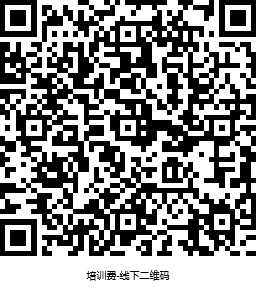 对公汇款账户：户  名：合肥市质量和技术创新协会    开户行：合肥市交通银行宁国南路支行账  号： 341328000018010073880 请在开班前一周将培训费用汇款至协会账户，或个人扫描二维码缴费（支持支付宝、微信等方式）。对公汇款账户：户  名：合肥市质量和技术创新协会    开户行：合肥市交通银行宁国南路支行账  号： 341328000018010073880 请在开班前一周将培训费用汇款至协会账户，或个人扫描二维码缴费（支持支付宝、微信等方式）。对公汇款账户：户  名：合肥市质量和技术创新协会    开户行：合肥市交通银行宁国南路支行账  号： 341328000018010073880 请在开班前一周将培训费用汇款至协会账户，或个人扫描二维码缴费（支持支付宝、微信等方式）。对公汇款账户：户  名：合肥市质量和技术创新协会    开户行：合肥市交通银行宁国南路支行账  号： 341328000018010073880 请在开班前一周将培训费用汇款至协会账户，或个人扫描二维码缴费（支持支付宝、微信等方式）。对公汇款账户：户  名：合肥市质量和技术创新协会    开户行：合肥市交通银行宁国南路支行账  号： 341328000018010073880 请在开班前一周将培训费用汇款至协会账户，或个人扫描二维码缴费（支持支付宝、微信等方式）。对公汇款账户：户  名：合肥市质量和技术创新协会    开户行：合肥市交通银行宁国南路支行账  号： 341328000018010073880 请在开班前一周将培训费用汇款至协会账户，或个人扫描二维码缴费（支持支付宝、微信等方式）。对公汇款账户：户  名：合肥市质量和技术创新协会    开户行：合肥市交通银行宁国南路支行账  号： 341328000018010073880发票开具请务必与本单位财务部门确认以下信息：发票类型：□专用发票  □普通发票 如开专用发票，需准确提供以下信息，以避免出错，影响您报销。单位名称：                                 纳税人识别号：         地址、电话：                 开户行、账号：                             开票内容：□培训费     会务费请务必与本单位财务部门确认以下信息：发票类型：□专用发票  □普通发票 如开专用发票，需准确提供以下信息，以避免出错，影响您报销。单位名称：                                 纳税人识别号：         地址、电话：                 开户行、账号：                             开票内容：□培训费     会务费请务必与本单位财务部门确认以下信息：发票类型：□专用发票  □普通发票 如开专用发票，需准确提供以下信息，以避免出错，影响您报销。单位名称：                                 纳税人识别号：         地址、电话：                 开户行、账号：                             开票内容：□培训费     会务费请务必与本单位财务部门确认以下信息：发票类型：□专用发票  □普通发票 如开专用发票，需准确提供以下信息，以避免出错，影响您报销。单位名称：                                 纳税人识别号：         地址、电话：                 开户行、账号：                             开票内容：□培训费     会务费请务必与本单位财务部门确认以下信息：发票类型：□专用发票  □普通发票 如开专用发票，需准确提供以下信息，以避免出错，影响您报销。单位名称：                                 纳税人识别号：         地址、电话：                 开户行、账号：                             开票内容：□培训费     会务费请务必与本单位财务部门确认以下信息：发票类型：□专用发票  □普通发票 如开专用发票，需准确提供以下信息，以避免出错，影响您报销。单位名称：                                 纳税人识别号：         地址、电话：                 开户行、账号：                             开票内容：□培训费     会务费请务必与本单位财务部门确认以下信息：发票类型：□专用发票  □普通发票 如开专用发票，需准确提供以下信息，以避免出错，影响您报销。单位名称：                                 纳税人识别号：         地址、电话：                 开户行、账号：                             开票内容：□培训费     会务费其它说明参加人员对本课程内容了解程度：□ 较熟悉    □ 一般    □ 有过初步了解   □ 第一次接触希望通过此次培训实现的目标：参加人员对本课程内容了解程度：□ 较熟悉    □ 一般    □ 有过初步了解   □ 第一次接触希望通过此次培训实现的目标：参加人员对本课程内容了解程度：□ 较熟悉    □ 一般    □ 有过初步了解   □ 第一次接触希望通过此次培训实现的目标：参加人员对本课程内容了解程度：□ 较熟悉    □ 一般    □ 有过初步了解   □ 第一次接触希望通过此次培训实现的目标：参加人员对本课程内容了解程度：□ 较熟悉    □ 一般    □ 有过初步了解   □ 第一次接触希望通过此次培训实现的目标：参加人员对本课程内容了解程度：□ 较熟悉    □ 一般    □ 有过初步了解   □ 第一次接触希望通过此次培训实现的目标：参加人员对本课程内容了解程度：□ 较熟悉    □ 一般    □ 有过初步了解   □ 第一次接触希望通过此次培训实现的目标：备   注1.发票内容、住宿意向请务必填写，在相应栏划“√”2.请务必在4月2日下午17:00前，将填写的回执表发送至lidongna@hfzx.org.cn   1.发票内容、住宿意向请务必填写，在相应栏划“√”2.请务必在4月2日下午17:00前，将填写的回执表发送至lidongna@hfzx.org.cn   1.发票内容、住宿意向请务必填写，在相应栏划“√”2.请务必在4月2日下午17:00前，将填写的回执表发送至lidongna@hfzx.org.cn   1.发票内容、住宿意向请务必填写，在相应栏划“√”2.请务必在4月2日下午17:00前，将填写的回执表发送至lidongna@hfzx.org.cn   1.发票内容、住宿意向请务必填写，在相应栏划“√”2.请务必在4月2日下午17:00前，将填写的回执表发送至lidongna@hfzx.org.cn   1.发票内容、住宿意向请务必填写，在相应栏划“√”2.请务必在4月2日下午17:00前，将填写的回执表发送至lidongna@hfzx.org.cn   1.发票内容、住宿意向请务必填写，在相应栏划“√”2.请务必在4月2日下午17:00前，将填写的回执表发送至lidongna@hfzx.org.cn   